RICHTLIJNENKADERvoor de aanvraag van een subsidie bij hetVLAAMS BRUSSELFONDSvan de Vlaamse minister, bevoegd voor Brussel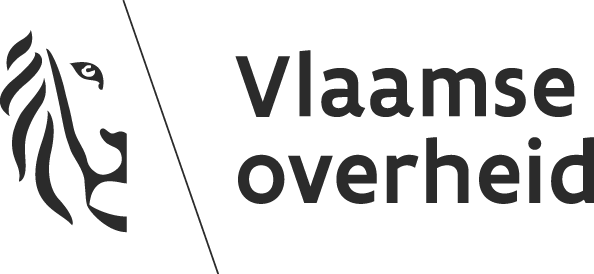 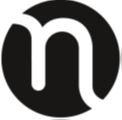 Vlaams Brusselfonds Havenlaan 88 bus 70, 1000 BRUSSELPostadres: Agentschap Binnenlands Bestuur, Koning Albert II-laan 15 bus 215,1210 BRUSSEL1. 	Beleidscontext Het tweetalige gebied Brussel-Hoofdstad is geëvolueerd tot een groeiende kleine wereldstad, waar meer dan 1,2 miljoen mensen leven. Vlaanderen neemt een geëngageerde rol op in een gemeenschappelijk toekomstproject voor zijn hoofdstad. De Vlaamse Gemeenschap blijft investeren in de dienstverlening en infrastructuur die ze door de jaren heen in Brussel mee heeft uitgebouwd. Met ons netwerk van Nederlandstalige initiatieven zijn we actief in jeugd, media, gezondheid, welzijn, onderwijs, cultuur en sport en geven we het aanbod van gemeenschapsvoorzieningen mee vorm. We bouwen verder aan een positieve band tussen Brussel en Vlaanderen, die sociaal, economisch, cultureel en politiek met elkaar verweven zijn én elkaar nodig hebben. Onze hoofdstad heeft veel maatschappelijke en sociale uitdagingen. Het jonge, diverse en internationale Brussel bruist ook van het talent en de energie. Het gemeenschapsbeleid van de Vlaamse minister, bevoegd voor Brussel, speelt rechtstreeks in op de Brusselse samenleving en geeft mee vorm aan Brussel als hoofdstad van Vlaanderen. Om die ambitie vorm te geven, bestaan er drie beleidsinstrumenten: het Vlaams Brusselfonds dat een investeringsbeleid voert;werkingssubsidies aan structurele partners; projectsubsidies ‘Polsslag Brussel’ aan hoofdstedelijke en grootstedelijke initiatieven die de band tussen Brussel en Vlaanderen en het stedelijke weefsel versterken.De kerndoelstelling en hoofduitdaging van ons hoofdstedelijk beleid blijft: meebouwen aan een sterk Brussel, gedragen door een goed gestructureerd en samenhangend Nederlandstalig netwerk, nauw verbonden met Vlaanderen.Lees meer over het Vlaamse beleid voor Brussel op www.vlaanderen.be/brussel/.2. 	Het Vlaams Brusselfonds en zijn beleidsdoelstellingen Met het Vlaams Brusselfonds voert de Vlaamse minister, bevoegd voor Brussel, een open en laagdrempelig investeringsbeleid in het Brusselse Hoofdstedelijke Gewest. Het Vlaams Brusselfonds verleent investeringssubsidies aan Nederlandstalige organisaties om infrastructuur te optimaliseren, in te richten, te (ver)bouwen, uit te breiden of aan te kopen in het kader van hun werking als Vlaamse gemeenschapsvoorziening en ter versterking van het Nederlandstalige netwerk in Brussel.De investeringsprojecten zijn complementair aan het inclusieve gemeenschapsbeleid van de bevoegde Vlaamse ministers in de domeinen jeugd, media, gezondheid, welzijn, onderwijs, cultuur en sport.Het investeringsbeleid van het Vlaams Brusselfonds sluit aan bij het Vlaamse beleid voor Brussel. Het Vlaams Brusselfonds laat de Vlaamse minister, bevoegd voor Brussel, toe om - aanvullend bij het reguliere Vlaamse beleid voor Brussel - in te spelen op infrastructuurbehoeften en
-opportuniteiten in de hoofdstad. Bij de beoordeling van de subsidieaanvragen zal rekening worden gehouden met de mate waarin het investeringsproject inspeelt op de volgende beleidsdoelstellingen:   De infrastructuur faciliteert en stimuleert (intersectorale) samenwerking tussen organisaties en instellingen, bijvoorbeeld door het gedeelde gebruik van ruimtes.De infrastructuur verankert zich in de buurt, bijvoorbeeld door (een deel van) de infrastructuur open te stellen voor buurtwerkingen of door een link met de publieke ruimte.De infrastructuur pakt het probleem van leegstand in de hoofdstad aan, bijvoorbeeld door een kwalitatieve tijdelijke invulling ervan.De infrastructuur biedt een concreet en duurzaam antwoord op een vastgesteld tekort in het aanbod van Vlaamse gemeenschapsvoorzieningen.De infrastructuur is innovatief, zet in op digitale innovatie of laat toe een inhoudelijk innovatieve (piloot)werking te ontwikkelen, bijvoorbeeld een werking op het snijpunt van verschillende beleidsdomeinen.De infrastructuur optimaliseert de werking van de instelling, bijvoorbeeld door de inrichting of door de aankoop van duurzaam meubilair of materiaal.De aanvrager streeft ernaar de infrastructuur of het materiaal duurzaam en toegankelijk op te bouwen of aan te kopen (zie punt 5.3).Een organisatie die de eerste beleidsdoelstelling nastreeft en daarvoor een nieuw, inhoudelijk intersectoraal samenwerkingsverband als Broedplek wil aangaan, kan een projectsubsidie aanvragen om dat intersectorale samenwerkingsverband te onderzoeken, te ondersteunen of uit te diepen. Met deze subsidie kan (externe) begeleiding of expertise gezocht worden om het nieuwe samenwerkingsverband in de infrastructuur op inhoudelijk, beheersmatig, architecturaal of financieel vlak te ondersteunen of te begeleiden.Deze subsidie is eenmalig en bedraagt maximaal 30.000 euro. De subsidie dekt de loonkosten voor de (externe) begeleiding en maximaal 10% andere kosten (huisvesting, administratie, ICT …).  Voor deze projectsubsidie is een apart aanvraagformulier beschikbaar. Alle voorwaarden van dit richtlijnenkader zijn van toepassing (uitgezonderd punt 4, tweede paragraaf, en 5.2). Een bijkomende voorwaarde is dat het aanvraagformulier ondertekend wordt door de aanvrager en minstens één andere organisatie die deel zal uitmaken van het intersectorale samenwerkingsverband in de infrastructuur. Als er na de projectsubsidie een infrastructuursubsidie wordt aangevraagd, omvat die aanvraag het resultaat van het voortraject (gemeenschappelijke missie, beheerskader, samenwerkingsovereenkomst …). De toekenning van een projectsubsidie leidt echter niet automatisch tot de toekenning van een infrastructuursubsidie. 3.  Algemene criteria voor subsidiëring3.1 	VoorwaardenJe kunt een aanvraag indienen bij het Vlaams Brusselfonds als je aan de volgende voorwaarden voldoet: Je vraagt de subsidie aan voor een private rechtspersoon zonder winstoogmerk. Publieke rechtspersonen kunnen een aanvraag indienen in hun hoedanigheid van inrichtende macht of erkende of vergunde aanbieder van een Vlaams gemeenschapsaanbod;De statuten van de organisatie zijn in het Nederlands in het Belgisch Staatsblad verschenen.De organisatie is ingebed in een Nederlandstalig netwerk en is erkend of gefinancierd door de Vlaamse Gemeenschap of de Vlaamse Gemeenschapscommissie.De infrastructuur waarop de subsidie betrekking heeft, ligt (of zal liggen) in het Brusselse Hoofdstedelijke Gewest.De aanvrager is eigenaar van de infrastructuur of huurder, erfpachter of gebruiker voor lange duur (ten minste tien jaar voor onroerende goederen en ten minste vijf jaar voor roerende goederen).De aanvrager beschikt over de nodige geldige vergunningen en attesten (stedenbouwkundige vergunning, bestemmingswijziging …).3.2 	Communicatie en promotieIn alle projectcommunicatie wordt de officiële logovermelding van de Vlaamse overheid opgenomen. De richtlijnen rond het logogebruik zijn te vinden op www.vlaanderen.be/brussel/. De subsidiehouder verbindt zich ertoe de officiële logo’s van de Vlaamse overheid op een zichtbare plaats op de infrastructuur aan te brengen. De resultaten van de gesubsidieerde activiteiten worden bekendgemaakt (opening, opendeurdag, toonmoment …). De subsidieverlener kan de gesubsidieerde activiteiten bekendmaken, bijvoorbeeld via de website of via een nieuwsbrief.  De subsidiehouder brengt het Vlaams Brusselfonds op de hoogte van belangrijke communicatieve en publieksgerichte initiatieven die met het project verband houden. Zo blijven we een vinger aan de pols houden en kunnen we ook op het terrein kennismaken met het project.Inhoudelijke criteria voor subsidiëringHet Vlaams Brusselfonds ondersteunt een brede waaier aan investeringen in de hoofdstad. Breed omdat het gaat over investeringen in alle domeinen van de gemeenschapsbevoegdheden jeugd, media, gezondheid, welzijn, onderwijs, cultuur en sport, of op het snijpunt van die beleidsdomeinen. We verwelkomen transversale investeringsprojecten die de verschillende beleidsdomeinen overstijgen. Ook breed omdat het kan gaan om een bouw, verbouwing of renovatie, om de aankoop van een bouwgrond of een (deel van een) pand, om de aankoop van duurzaam materiaal, om de (her)inrichting van ruimtes of de aanleg van (groene) buitenruimte. Kosten voor studieopdrachten en erelonen zijn beperkt tot 10% van de gesubsidieerde (bouw)werken.De aanvraag5.1 	Begeleiding Het Vlaams Brusselfonds hanteert een open beoordelingscultuur. Het is de bedoeling een goed zicht te krijgen op de maatschappelijke context waarin investeringsprojecten worden ontplooid, en een partnerschap op te bouwen met Nederlandstalige actoren in Brussel. Vanuit die openheid bieden we begeleiding aan. Er wordt aanbevolen om zo vroeg mogelijk in het investeringstraject, vóór de subsidieaanvraag ingediend wordt, contact op te nemen om de opbouw van de aanvraag te bespreken. Dat geldt ook voor aanvragen van een projectsubsidie ter ondersteuning van een intersectoraal samenwerkingsverband als Broedplek. Voor bepaalde elementen, zoals toegankelijkheid of de wetgeving op de overheidsopdrachten (zie verder punt 5.3), is het belangrijk om in een vroeg stadium af te stemmen.  Toegankelijkheid van gebouwen is een belangrijke pijler van het toegankelijkheidsbeleid van de Vlaamse overheid. Om die reden kan het Vlaams Brusselfonds het investeringsproject laten begeleiden of onderzoeken in welke mate is voldaan aan de toegankelijkheidsvoorwaarden. Meer informatie over het thema toegankelijkheid is te vinden op de website van het agentschap Toegankelijk Vlaanderen.We streven naar een duurzame infrastructuur. Het gaat zowel over de investering in de infrastructuur zelf als over de exploitatie ervan, waarbij een gepast evenwicht tussen sociale, ecologische en economische belangen wordt nagestreefd:sociale duurzaamheid: door werk te maken van lokale inbedding van het project, de realisatie van een infrastructuur die en een aanbod dat voor iedereen toegankelijk en betaalbaar  is;ecologische duurzaamheid: door aandacht voor milieuvriendelijk energie- en grondstoffengebruik, het voorkomen en beheren van afvalstoffen door circulair te ontwerpen en te bouwen, het beperken van geluids- en lichthinder, landschappelijke integratie, aandacht voor duurzame mobiliteit enzovoort;economische duurzaamheid: door een efficiënt gebruik van middelen en rekening te houden met de levenscycluskosten van een gebouw.5.2 	Samenstelling van de aanvraagVoor de aanvraag van een investeringssubsidie gebruik je het gestandaardiseerde formulier Aanvraag van een investeringssubsidie bij het Vlaams Brusselfonds. Dat formulier vind je op de website www.vlaanderen.be/brussel (zie ook punt 5.4).Het aanvraagformulier bevat de volgende elementen: Identificatie van het project en bewijs dat aan de algemene criteria is voldaan (zie vraag 3) Inhoudelijke omschrijving van het project (huidige status, traject, beoogd eindresultaat), inclusief de beleidsvisie en het concept waarop het berust, en een beargumenteerde toelichting over de wijze waarop het project inspeelt op de beleidsdoelstellingen van het Vlaams Brusselfonds (zie vraag 2)Technische omschrijving van het project en de vormgeving met – als dat van toepassing is – een kopie van de bouwvergunning, het stedenbouwkundig attest, het milieueffectrapport, het brandveiligheidsrapport of andere vereiste vergunningen voor de uitvoering van het projectFinanciële gegevensTiming van het investeringsproject5.3 Bijkomende verantwoordelijkheden van de aanvragerDe aanvrager brengt de overheid op de hoogte van belangrijke communicatieve en publieksgerichte initiatieven die met het investeringsproject verband houden. In alle projectcommunicatie wordt de officiële logovermelding van de Vlaamse overheid opgenomen. De richtlijnen rond het logogebruik zijn te vinden op www.vlaanderen.be/brussel. De subsidiehouder verbindt zich ertoe de officiële logo’s van de Vlaamse overheid op een zichtbare plaats op de infrastructuur aan te brengen. De resultaten van de gesubsidieerde activiteiten worden bekendgemaakt (opening, opendeurdag, toonmoment …). De subsidieverlener kan de gesubsidieerde activiteiten bekendmaken, bijvoorbeeld via de website of via een nieuwsbrief.De communicatie over het infrastructuurproject wordt in het Nederlands gevoerd.   Als er in de periode tussen de indiening van de subsidieaanvraag en de beslissing van de minister belangrijke inhoudelijke of budgettaire wijzigingen zijn, bijvoorbeeld ingevolge toezeggingen of afwijzingen van andere overheden, brengt de aanvrager ons daarvan op de hoogte.Om offertes te verkrijgen, wordt de markt geraadpleegd.  De investeringen zijn onderworpen aan de wetgeving op de overheidsopdrachten als de overheid meer dan 50% van de werkzaamheden van de organisatie financiert, als het beheer van de organisatie onderworpen is aan overheidstoezicht of als meer dan de helft van de leden van het bestuurs-, leidinggevende of toezichthoudende orgaan aangewezen zijn door de overheid. Meer informatie over het thema overheidsopdrachten vind je in het draaiboek overheidsopdrachten. Als het investeringsproject een bouw, verbouwing of ingrijpende renovatie betreft, legt de subsidieaanvrager, voor die tot de aanbesteding overgaat, het lastenboek voor aan het team Gesubsidieerde Infrastructuur van de Vlaamse overheid. Voor de start van de werken wordt ook het resultaat van de aanbesteding aan hetzelfde team voorgelegd. Contactgegevens: Agentschap Binnenlands BestuurTeam Gesubsidieerde Infrastructuur Havenlaan 88 bus 70 1000 BRUSSELDit hoeft niet als het investeringsproject louter aanvullende financiering ontvangt (minder dan 50%) vanuit het Vlaams Brusselfonds, en andere overheidsfinanciering ontvangt van bijvoorbeeld het Vlaams Infrastructuurfonds voor Persoonsgebonden Aangelegenheden (VIPA). Toegankelijkheid van infrastructuur is een belangrijke pijler van het toegankelijkheidsbeleid van de Vlaamse overheid. Inter (het agentschap Toegankelijk Vlaanderen) is daarbij onze partner. Inter kan ondersteuning bieden om je infrastructuur toegankelijk te maken voor een grote groep van gebruikers. Voor infrastructuurwerken kan Inter in een begeleidingstraject op maat van je project voorzien. 
Stap 1: haalbaarheidsstudie: Voor elke subsidieaanvraag kan Inter een haalbaarheidsstudie uitvoeren. Alle onderdelen van het gebouw (parkeren, balie, toiletten, zalen ….) worden onderzocht op de toegankelijkheid ervan. Het gebouw, de onmiddellijke omgeving en de activiteiten moeten zo veel mogelijk voor iedereen bereikbaar, betreedbaar, bruikbaar en begrijpbaar zijn. Op basis van de haalbaarheidsstudie krijg je een zicht op de voornaamste structurele knelpunten op het vlak van toegankelijkheid die een financiële impact hebben. Als het gaat om grote complexe infrastructuurprojecten kan eventueel een fasering voorgesteld worden (in overeenstemming met Inter en het Vlaams Brusselsfonds) voor de prioritaire maatregelen. Die fasering moet wel gemotiveerd worden bij de aanvraag met een plan van aanpak voor alle voorgestelde maatregelen, waaruit blijkt wanneer en hoe de diverse maatregelen uitgevoerd en gefinancierd zullen worden.
Stap 2: Na de haalbaarheidsstudie biedt Inter een begeleidingstraject aan, van bij het eerste schetsontwerp tot en met de oplevering en ingebruikname. Voor het advies staat een multidisciplinair team je bij met architecten, ingenieurs, ergotherapeuten en mobiliteitsdeskundigen. Met hun technische expertise lichten ze de plannen door, sturen ze bij of zoeken ze andere oplossingen waar nodig. Stap 3: Na de oplevering van het gebouw wordt er altijd een eindcontrole uitgevoerd, waarbij we bekijken of de toegankelijkheidsaanpassingen correct zijn uitgevoerd. Het saldo van de subsidie zal pas uitbetaald worden na een positieve eindcontrole door Inter.Het Vlaams Brusselfonds draagt de kostprijs voor de haalbaarheidsstudie en het begeleidingstraject met eindcontrole. Aanvragers die moeten voldoen aan de wetgeving op de overheidsopdrachten (zie hierboven), streven ernaar om die zo veel mogelijk te verduurzamen. Het verduurzamen van overheidsopdrachten kan door de opdracht duurzaam te concipiëren, bijvoorbeeld de circulaire renovatie van een gebouw met recuperatie van bepaalde bouwmaterialen. Daarnaast kan er met duurzaamheidscriteria en -clausules tijdens de verschillende fases van de opdracht (selectiecriteria, gunningscriteria, technische vereisten, uitvoeringsvoorwaarden) gericht gestreefd worden naar duurzame opdrachtnemers en duurzame oplossingen. De Vlaamse overheid bundelt informatie en instrumenten rond duurzame overheidsopdrachten op https://overheid.vlaanderen.be/duurzame-innovatieve-overheidsopdrachten. Aanvragers die nog niet thuis zijn in het thema duurzame overheidsopdrachten, doen er goed aan te starten bij de handleiding Duurzaamheidsoverwegingen bij overheidsopdrachten, die beschikbaar is op https://overheid.vlaanderen.be/handleidingen-vlaamse-overheid. Voor investeringsprojecten boven de drempel van 500.000 euro bouwkosten moet het decreet van 1 maart 2019 ‘Kunst in opdracht’ nageleefd worden door de integratie van een kunstwerk.Meer informatie vind je bij het Platform Kunst in Opdracht (https://www.vlaanderen.be/cjm/nl/dienstverlening). Bij vervreemding of bestemmingswijziging van de infrastructuur zonder het akkoord van de subsidiërende overheid wordt de subsidie terugbetaald volgens de afschrijvingstermijnen. Als blijkt dat het project niet of, zonder instemming van de subsidieverlener, anders is uitgevoerd en daar geen afdoende motivatie voor bestaat, kan de subsidie worden beperkt en kan het bedrag dat al betaald is, volledig of gedeeltelijk worden teruggevorderd.5.4 Hoe indienen? Voor de aanvraag van een investeringssubsidie gebruik je het gestandaardiseerde formulier Aanvraag van een investeringssubsidie bij het Vlaams Brusselfonds. Voor de aanvraag van een projectsubsidie ter ondersteuning van een intersectoraal samenwerkingsverband als Broedplek gebruik je het gestandaardiseerde formulier Aanvraag van een projectsubsidie bij het Vlaams Brusselfonds ter ondersteuning van een intersectoraal samenwerkingsverband als Broedplek. Beide formulieren vind je hier. Dien je subsidieaanvraag bij voorkeur elektronisch in. Mail alle documenten samen in één pdf-bestand naar brussel@vlaanderen.be. Als je voor de papieren aanvraagprocedure kiest, stuur je de subsidieaanvraag naar:Vlaams BrusselfondsPostadres: Agentschap Binnenlands Bestuur, Koning Albert II-laan 15 bus 215, 1210 BRUSSEL5.5 Wanneer indienen? Je kunt het hele jaar door een aanvraag indienen bij het Vlaams Brusselfonds. 6. Verder verloop van de procedureEerst kijkt het Vlaams Brusselfonds na of het gestandaardiseerde aanvraagformulier correct en volledig is ingevuld en alle nodige bijlagen bevat. Er kunnen extra stukken of informatie opgevraagd worden om je aanvraag te behandelen. Als dat nodig is, wordt er geprioriteerd binnen het beschikbare budget. Daarna leggen we een advies voor aan de Vlaamse minister, bevoegd voor Brussel, dat gebaseerd is op de volgende beoordelingscriteria:de algemene criteria, vermeld in punt 3;de mate waarin het project algemeen aansluit bij het Vlaamse beleid voor Brussel, en meer specifiek bij de beleidsdoelstellingen van het Vlaams Brusselfonds, vermeld in punt 2.  Zodra de minister een beslissing heeft genomen, brengen we je op de hoogte. Als de beslissing positief is, ontvang je enige tijd later een toekenningsbesluit. Dat bepaalt : de aanwendingsvoorwaarden van de subsidie;de voorwaarden en de wijze van uitbetaling, met vermelding van het aantal schijven en het bedrag van die schijven. Dat varieert naargelang het type investering en de hoogte van het subsidiebedrag;de rapporteringsverplichtingen. Als de beslissing negatief is, ontvang je een brief met de motivatie voor de niet-toekenning van de subsidie.